五年级下册语文期末专题练习 字词复习一、给下面的加点字注音。筹集（    ）  金镯（    ）  困窘（    ）  杜撰（    ）被俘（    ）  矜持（    ）  汗褂（    ）  囚室（    ）山坞（    ）  胖墩（    ）  揪住（    ）  伤疤（    ）吐痰（    ）  眷恋（    ）  包袱（    ）  颧骨（    ）   泥浆（    ）  不愧（    ）  轧伤（    ）  铸造（    ）幼稚（    ）  涟漪（    ）  咀嚼（    ）  猕猿（        ）毡帽（    ）  楷书（    ）  蚌壳（    ）  殉葬（        ）樱桃（    ）  倭瓜（    ）  挠腮（    ）  窈窕（        ）都督（    ）  翎毛（    ）  弓弩（    ）  瘙痒（        ）耻笑（    ）  酥软（    ）  咆哮（    ）  霹雳（        ）作揖（    ）  忖度（    ）  姊妹（    ）  祸患（        ）遂将（    ）  鬓角（    ）  羌笛（    ）  埃菲尔（    ）迸裂（    ）  瞑目（    ）  顽劣（    ）  揩眼泪（    ）土匪（    ）  勉强（    ）  由衷（    ）  揿电铃（    ）露馅（    ）  牛犊（    ）  镶嵌（    ）  翻来覆去（    ）秽物（    ）  胚胎（    ）  澄澈（    ）  踉踉跄跄（    ）天赋（    ）  轻蔑（    ）  讥讽（    ）  绞尽脑汁（    ） 精湛（    ）  牲畜（    ）  公爵（    ）  膘肥体壮（    ）放肆（    ）  桅杆（    ）  吓唬（    ）  辽阔无垠（    ）泛滥（    ）  淤泥（    ）  遐想（    ）  熠熠发光（    ）二、看拼音，写词语。chén mò       jǔ jiáo       yòu zhì       lǚ chéng   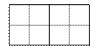 bù fá      chéng rèn      qiū yǐn      zhěn tóu dù jì      gōng jiàn      chéng fá      nà hǎn   zhěn suǒ      bēng dài      chàn dǒu      zhǎn xīn   yóu zhōng     cí xiáng      róng xìng     pò zhàn   gé jú       nán kān        wā kǔ        kuā yào   qīng miè      fàng sì       wéi gǎn      miáo zhǔn   dǎo gào        zūn yán      yuǎn tiào      sī róng   zhē yǎn        zǔ dǎng       wú yín      chuán shāo  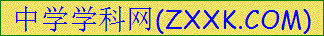 mǔ zhǐ        shì tàn        huì wù        bǎo mǔ luó sī        niǔ kòu      miǎo xiǎo      fù yōng   三、根据要求填一填。1.先填空，再把加点字的正确解释填在括号里。“承”部首是（    ），除部首外再查（    ）画。在字典里的解释是：①接着，托；②承担，担当；③继续，接续；④接受。 （1）承上启下（    ）    （2）继承（    ）2.给下面的加点字选择正确的解释。绝：A.独特的，精湛的。B.绝对，一定的。C.称奇的，少有的。D.断绝（1）最让人叫绝的是，他刷浆时必穿一身黑，干完活，身上绝没有一个白点。（    ）（    ）（2）曹小三当然早就听说过师傅那手绝活，一直半信半疑。（    ）（3）他一说起话来就滔滔不绝。（    ）3.猜字谜。（1）一人不算小。     （    ）（2）又到村中。       （    ）（3）加倍才算多。     （    ）（4）宝玉不在姑娘在。 （    ） （5）草堆下面两只狗。 （    ）[来源:学。科。网]（6）十字尾巴弯弯，算算数目少三。（    ）（7）三人同日来，喜见百花开。（    ）（8）左看马靠它，右看它靠马，两边一起看，脚踩万里沙。（    ）　4.把下面的歇后语补充完整。（1）老虎拉车——__________________（2）外甥打灯笼——__________________（3）孔夫子搬家——__________________ （4）膝盖上钉掌——__________________（5）骑自行车下坡——__________________（6）飞机上吹喇叭——__________________（7）上鞋不用锥子——__________________（8）猪八戒拍照镜子——__________________四、根据意思写词语。1.形容战斗或劳动之前，人们精神振奋，跃跃欲试的样子。（        ）2.比喻处理事情时心里先有打算或把握。（        ）3.制定计谋策略。多指为人出主意。（        ）4.头顶云天，脚踏大地。 形容形象高大，气慨豪迈。（        ）5.哭也不是，笑也不是，形容处境非常尴尬。（        ）6.相互衬托着，显得很有趣味，很有意思。（        ）    7.心情急切地想试一试。形容对某事情非常有兴致。（        ）8.形容风景美丽，无与伦比。（        ）[来源:学.科.网Z.X.X.K]9.手忙乱，脚也忙乱。形容做事慌忙。（        ）10.对某一事物突然明白、突然醒悟。（        ）11.形容兴趣很浓厚，情绪很高涨的样子。（        ）12.指生活在有人伺候、条件优裕的环境中。文中形容中指处在众手指簇拥呵护下的优裕环境。（        ）五、给下面的多音字注音并组词。六、按要求写词语。1.把下列句中加点的词语换成现代汉语中常用的词语。（1）你如何不肯卖酒给我吃？（        ）（        ）（2）但凡客人来我店中，吃了三碗没有不醉的。（        ）（3）岂不白白送了自家性命？（        ）（4）少说也走过了一二十遭。（        ）（5）店家给武松筛了慢慢一碗酒。（        ）2.在括号里填上合适的量词。一（    ）筷子    一（    ）熟菜    一（    ）早饭一（    ）红日    一（    ）榜文    一（    ）绳子 　　一（    ）帽子 　 一（    ）帆船 　 一（    ）爪子一（    ）横木 　一（    ）猴子 　　一（    ）步枪3.在括号里填上合适的词语。（    ）的街道      （    ）的影子    （    ）的幽思   （    ）的星星      （    ）的风光    （    ）的麦粒 （    ）的神情      （    ）的大脑    （    ）的境界（    ）的军礼      （    ）的菜地    （    ）的奇景（    ）的淤泥      （    ）的遐想    （    ）的水上城市（    ）的声音      （    ）的船只    （    ）的交通工具　（    ）的月亮      （    ）的柱子    （    ）的男子汉 （    ）的桥梁　　　（    ）的妇女    （    ）的威尼斯　（    ）的脸色      （    ）的目光    （    ）的白床单4.照样子写词语。动静（一对反义词）：                                            呐喊（一对近义词）：                                            红扑扑（ABB式）：                                转悲为喜（含反义词）：                                手疾眼快（含近义词）：                                三抓两挠（含数字）：                                顺风顺水（ABAC）：                                探听探听（ABAB）：                                5.把下面的词语填写完整。手（  ）眼（  ）    精神（  ）（  ）    （  ）（  ）拽顶  情不（  ）（  ）     若有（  ）（  ）     喜（  ）自（  ）膀（  ）腰（  ）    仰面（  ）（  ）    （  ）（  ）淘气 七、写出下面词语的近义词。幼稚——（    ）    增加——（    ）    情趣——（    ）旅程——（    ）    随意——（    ）    暖和——（    ）审视——（    ）    荣幸——（    ）    激怒——（    ）发怔——（    ）    吩咐——（    ）    迟延——（    ）难堪——（    ）    委托——（    ）    商议——（    ）瞎闹——（    ）    耻笑——（    ）    吓唬——（    ）推却——（    ）    预计——（    ）    妒忌——（    ）疑惑——（    ）    轻蔑——（    ）    放肆——（    ）遮掩——（    ）    赞许——（    ）    耸立——（    ）静寂——（    ）    祸患——（    ）    奇妙——（    ）驱逐——（    ）    困窘——（    ）    打扮——（    ）八、写出下面词语的反义词。慌忙——（    ）    放心——（    ）    明白——（    ）悠然——（    ）    赞许——（    ）    舒缓——（    ）微弱——（    ）    寂静——（    ）    平静——（    ）端庄——（    ）    簇拥——（    ）    残破——（    ）沉默——（    ）    幼稚——（    ）    承认——（    ）增加——（    ）    阴凉——（    ）    轻松——（    ）侵犯——（    ）    漂亮——（    ）    黑暗——（    ）健康——（    ）    自由——（    ）    秘密——（    ）疑惑——（    ）    惩罚——（    ）    容易——（    ）迟延——（    ）    害怕——（    ）    破碎——（    ）推却——（    ）    酥软——（    ）    欢喜——（    ）熟练——（    ）    从容——（    ）    朴素——（    ）失望——（    ）    保藏——（    ）    清醒——（    ）清贫——（    ）    矛盾——（    ）    挖苦——（    ）轻蔑——（    ）    勇敢——（    ）    拒绝——（    ）灵巧——（    ）    吓唬——（    ）    渺小——（    ）[来源:学_科_网]惩罚——（    ）    强硬——（    ）    机敏——（    ）九、选词填空。不但……反而……    不是……而是……1.我有是（    ）没有盖上菜种，（    ）把它踢飞了。2.祖父浇菜，我也过来浇，但（    ）往菜上浇，（    ）拿着水瓢，把水往天空一扬。居然   果然   当然   竟然3.这件事既然是我做错了，后果（    ）我来承担。4.干活前，他把随身带的一个四四方方的小包袱打开，（    ）一身黑衣黑裤，一双黑布鞋。5.他搜索一遍，（    ）连一个芝麻大小的粉点也没发现。6.曹小三（    ）看见刷子李裤子上出现一个白点，黄豆大小。推行    推荐    推广    推卸7.祖国建设需要多出人才，快出人才，因此（    ）人才异地交流的做法，（    ）人才市场化，积极（    ）人才是大家不容（    ）的责任，也是社会发展的需要。参考答案一、chóu  zhuó  jiǒng  zhuàn  fú  jīn  guà  qiú  wù  dūn  jiū  bā  tán  juàn  fú  quán  jiāng  kuì  yà  zhù  zhì  yī  jǔ  mí yuán  zhān  kǎi  bànɡ  xùn zàng  yīnɡ  wō  náo  yǎo tiǎo  dū  líng  nǔ  sào yǎng chǐ  sū  páo  pī lì  yī  cǔn  zǐ  huò huàn  suí  bìn  qiāng  āi  bèng  míng  liè  kāi  fěi  miǎn  zhōng  qìn  xiàn  dú  qiàn  fù  huì  pēi  chè  liàng qiàng  fù  miè  fěng  jiǎo  zhàn  chù  jué  biāo  sì  wéi  hǔ  yín  làn  yū  xiá  yì二、沉默  咀嚼  幼稚  旅程  步伐  承认  蚯蚓  枕头  妒忌  弓箭  惩罚  呐喊  诊所  绷带  颤抖  崭新  由衷  慈祥  荣幸  破绽  格局  难堪  挖苦  夸耀  轻蔑  放肆  桅杆  瞄准  祷告  尊严  远眺  丝绒  遮掩  阻挡  无垠  船艄  拇指  试探  秽物  保姆  螺丝  纽扣  渺小  附庸  三、1.了  6  （1）③  （2）③ 2.（1）C  B  （2）A  （3）D 3.（1）大  （2）树  （3）夕  （4）安  （5）获  （6）七  （7）春  （8）驼4.（1）谁敢（赶） （2）照旧（舅）  （3）净是输（书）   （4）离题（蹄）太远  （5）不睬（踩）  （6）高鸣（明）  （7）真（针）好  （8）里外不是人四、1.摩拳擦掌  2.胸有成竹  3.出谋划策  4.顶天立地  5.哭笑不得  6.相映成趣    7.跃跃欲试  8.美妙绝伦  9.手忙脚乱  10.恍然大悟  11.兴致勃勃  12.养尊处优五、示例：六、1.（1）为什么  喝  （2）凡是  （3）难道  （4）回、趟  （5）倒、斟2.示例：双  盘  顿  轮  张  段  顶  艘  只  根  只  把3.示例：纵横  月光  怀古  天上  绝妙  嚼烂  惊疑  清醒  神奇  标准  绿油油  荷塘月色  肥沃  无边  静寂  告别  来往  便捷  故乡  圆而粗 真正  古老  年青  古老  苍白  柔和  崭新4.示例：虚实  开关  装卸  是非  推却  延迟  惩罚  语言  金灿灿  绿油油  亮晶晶  贪生怕死  口是心非  头重脚轻  奇花异草  惊天动地  移风易俗  四通八达  十全十美  七嘴八舌  十全十美  全心全意  不卑不亢  商量商量  研究研究  讨论讨论5.手（疾）眼（快）  精神（抖）（擞）    （推）（拉）拽顶  情不（自）（禁）    若有（所）（思）      喜（不）自（胜）膀（大）腰（圆）    仰面（朝）（天）    （天）（真）淘气 七、示例：稚嫩  增添  乐趣  旅途  随便  温暖  注视  幸运  发怒  发呆  叮嘱  拖延  尴尬  托付  讨论  胡闹  嘲笑  恐吓  推辞  估计  嫉妒  困惑  轻视  放纵  遮盖  赞赏  挺立  沉寂  灾祸  奇特  驱赶  窘迫  装扮八、示例：沉着  担心  糊涂  忙碌  批评  急促  强烈  喧闹  急躁  轻浮  散开  完整  爆发  老练  抵赖  减少  火热  沉重  抵御  丑陋  光明  残疾  约束  公开  明白  奖励   困难  提前  勇敢  完整  接受  坚硬  悲伤  生疏  慌乱  奢侈  希望  遗弃  熟睡  富裕  统一  夸奖  尊重  懦弱  同意  笨拙  鼓励  伟大  奖励  软弱  迟钝九、1.不但……反而……  2.不是……而是……  3.当然  4.果然  5.居然  6.竟然  7.推广  推行  推荐  推[来源:Zxxk.Com]卸供____（    ）横____（    ）晕____（    ）供____（    ）横____（    ）晕____（    ）晃____（    ）调____（    ）强____（    ）晃____（    ）调____（    ）强____（    ）泊____（    ）尽____（    ）相____（    ）泊____（    ）尽____（    ）相____（    ）恶____（    ）辟____（    ）挣____（    ）恶____（    ）辟____（    ）挣____（    ）钻____（    ）叉____（    ）挑____（    ）钻____（    ）叉____（    ）挑____（    ）吓____（    ）结____（    ）模____（    ）吓____（    ）结____（    ）模____（    ）笼____（    ）旋____（    ）弹____（    ）笼____（    ）旋____（    ）弹____（    ）畜____（    ）圈____（    ）监____（    ）畜____（    ）圈____（    ）监____（    ）轧____（    ）应____（    ）倒____（    ）轧____（    ）应____（    ）倒____（    ）供gōng（供求）横héng（横线）晕yùn（晕车）供gòng（供养）横hèng（蛮横）晕yūn（晕倒）晃huǎng（晃眼）调tiáo（调整）强qiáng（坚强）晃huàng（晃动）调diào（调换）强qiǎng（勉强）泊bó（淡泊） 尽jìn（尽情）相xiàng（相片）泊pō（血泊） 尽jǐn（尽管）相xiāng（相互）恶ě（恶心）辟pì（开辟）挣zhèng（挣钱）恶wù（憎恶）辟bì（复辟）挣zhēng（挣扎）钻zuàn（钻戒） 叉chā（鱼叉）挑tiǎo（挑动）钻zuān（钻研）叉chǎ（劈叉）挑tiǎo（挑拨）吓hè（恐吓）结jiē（结实）模mó（模范）吓xià（惊吓）结jié（心结）模mú（模样）笼lóng]（笼子）旋xuàn（旋风）弹dàn（子弹）笼lǒng（笼罩）旋xuán（回旋）弹tán（弹起）畜chù（牲畜）圈quan（圆圈）监jiān（总监）畜xù（畜牧）圈juan（圈养）监jiàn（国子监）轧yà（轧场）应yīng（应该）倒dǎo（倒下）轧zhá（轧钢）应yìng（答应）倒dào（倒立）